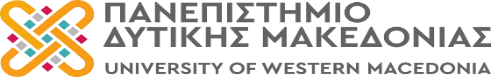                                                                                ΠΡΑΚΤΙΚΟ ΑΝΑΚΗΡΥΞΗΣ ΤΩΝ ΥΠΟΨΗΦΙΩΝΓΙΑ ΤΗΝ ΕΚΛΟΓΙΚΗ ΔΙΑΔΙΚΑΣΙΑ ΑΝΑΔΕΙΞΗΣ ΕΚΠΡΟΣΩΠΩΝ ΤΩΝ ΜΕΛΩΝ  ΕΡΓΑΣΤΗΡΙΑΚΟΥ ΔΙΔΑΚΤΙΚΟΥ ΠΡΟΣΩΠΙΚΟΥ (Ε.ΔΙ.Π.)ΣΤΗΝ ΚΟΣΜΗΤΕΙΑ  ΤΗΣ ΠΟΛΥΤΕΧΝΙΚΗΣ ΣΧΟΛΗΣ ΤΟΥ ΠΑΝΕΠΙΣΤΗΜΙΟΥ ΔΥΤΙΚΗΣ ΜΑΚΕΔΟΝΙΑΣΣτην Κοζάνη σήμερα 06 Ιουνίου 2024, ημέρα Τετάρτη και ώρα 12:00, συνήλθε το Ο.Δ.Ε. (Όργανο Διενέργειας Εκλογών) για την ανάδειξη εκπροσώπων μελών του Εργαστηριακού Διδακτικού Προσωπικού (Ε.ΔΙ.Π.) στην Κοσμητεία της Πολυτεχνικής Σχολής του Πανεπιστημίου Δυτικής Μακεδονίας (121/26-04-2024 Προκήρυξη (ΑΔΑ:9ΩΞ5469Β7Κ-2ΨΝ)), που έχει ορισθεί με την αριθμ.135/04-06-2024 κλήρωση και αποτελείται από τους:1) ΚΟΛΛΑΤΟΥ ΘΕΟΦΑΝΩ 2) ΚΟΥΝΤΟΥΡΑΣ ΚΩΝΣΤΑΝΤΙΝΟΣ3) ΚΥΡΙΑΚΙΔΗΣ ΘΩΜΑΣΑ. Εξέτασε τις παρακάτω αιτήσεις των ενδιαφερομένων για την ανάδειξη εκπροσώπων μελών του Εργαστηριακού Διδακτικού Προσωπικού (Ε.ΔΙ.Π.) στην Κοσμητεία της Πολυτεχνικής Σχολής του Πανεπιστημίου Δυτικής Μακεδονίας:ΒΛΑΧΟΠΟΥΛΟΣ ΔΗΜΗΤΡΙΟΣ (Αρ.Πρωτ.124/01-05-2024)ΧΑΔΙΩ ΚΩΝΣΤΑΝΤΙΑ (Αρ.Πρωτ.134/28-05-2024)διαπιστώνουμεότι οι αιτήσεις υποψηφιότητας των ανωτέρω υποψηφίων πληρούν τις προϋποθέσεις του νόμου και με βάση την υπεύθυνη δήλωσή τους, δε συντρέχουν στο πρόσωπό τους κωλύματα εκλογιμότητας.ΑΝΑΚΗΡΥΞΗ ΥΠΟΨΗΦΙΩΝανακηρύσσουμε ως υποψηφίους με βάση τις ως άνω αιτήσεις υποψηφιότητας με τα συνημμένα σε αυτές συνοδευτικά έγγραφα και σύμφωνα με την ισχύουσα νομοθεσία, τους :ΒΛΑΧΟΠΟΥΛΟΣ ΔΗΜΗΤΡΙΟΣΧΑΔΙΩ ΚΩΝΣΤΑΝΤΙΑΒ. Οι εκλογές θα διεξαχθούν με τη διαδικασία ηλεκτρονικής ψηφοφορίας μέσω του ειδικού πληροφοριακού συστήματος «Ψηφιακή Κάλπη ΖΕΥΣ» την 20-06-2024 ημέρα Πέμπτη από τις 09:00π.μ. έως τις 14:00 και τυχόν επαναληπτική ηλεκτρονική ψηφοφορία θα διεξαχθεί την 21-06-2024 ημέρα Παρασκευή από τις 09:00π.μ. έως τις 14:00.Το πρακτικό αυτό αφού συντάχθηκε, αναγνώστηκε και υπογράφηκε σε δύο αντίτυπα, θα αναρτηθεί στην ιστοσελίδα της Πολυτεχνικής Σχολής και στην κεντρική ιστοσελίδα του Πανεπιστημίου Δυτικής Μακεδονίας.*το πρακτικό βρίσκεται υπογεγραμμένο στο αρχείο της Πολυτεχνικής ΣχολήςΗ Τριμελής Εφορευτική ΕπιτροπήΗ Τριμελής Εφορευτική ΕπιτροπήΟνοματεπώνυμοΥπογραφή1. ΚΟΛΛΑΤΟΥ ΘΕΟΦΑΝΩ, Πρόεδρος2. ΚΟΥΝΤΟΥΡΑΣ ΚΩΝΣΤΑΝΤΙΝΟΣ, μέλος3. ΚΥΡΙΑΚΙΔΗΣ ΘΩΜΑΣ, μέλος